                                                                
СЕЛЬСКИЙ  СОВЕТ ВОЗДВИЖЕНСКОГО СЕЛЬСОВЕТА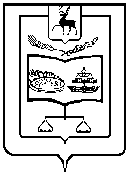 ВОСКРЕСЕНСКОГО МУНИЦИПАЛЬНОГО РАЙОНАНИЖЕГОРОДСКОЙ ОБЛАСТИРЕШЕНИЕ25 марта  2014 год	 		                                                                                    №7						«О проведении  публичных слушаний по проекту «Генеральный план Воздвиженскогосельсовета Воскресенского муниципального района Нижегородской области».В целях соблюдения прав человека на благоприятные условия жизнедеятельности, прав и законных интересов правообладателей земельных участков и объектов капитального строительства и  с целью обсуждения и выявления мнения жителей по проекту генерального плана Воздвиженского сельсовета, руководствуясь Градостроительным кодексом Российской Федерации, федеральным законом «Об общих принципах организации местного самоуправления в РФ» от 06.10.2003 г. № 131-ФЗ, уставом Воздвиженского сельсовета Воскресенского муниципального района Нижегородской области, Положением о публичных слушаниях на территории Воздвиженского сельсовета, утвержденным решением Воздвиженского сельского совета от 28.02.2014 г. № 5  Сельский совет решил:  1.Назначить публичные слушания по рассмотрению проекта «Генеральный план Воздвиженского сельсовета Воскресенского муниципального района Нижегородской области».2.Провести публичные слушания по проекту Генерального плана Воздвиженского сельсовета с 3 апреля  по 12 мая 2014года.3.Утвердить график проведения публичных слушаний по проекту Генерального плана Воздвиженского  сельсовета по территориям (Приложение № 1). 4.Утвердить состав комиссии по организации работы и проведению публичных слушаний по проекту Генерального плана Воздвиженского сельсовета (далее – Комиссия) и (Приложение №2).5.Комиссии разместить на официальном сайте администрации района в сети Интернет www.admvoskr.nnov.ru (далее – официальный сайт) материалы по проекту Генерального плана Воздвиженского сельсовета, проводимых Комиссией и иную справочную информацию.6.Комиссии организовать выставки-экспозиции демонстрационных материалов Генерального плана Воздвиженского сельсовета с 26 марта по 12 мая . по следующим адресам:- здание администрации – ул. Ленина д. 45 Часы работы экспозиций: c 10.00 до 16.00.7.Прием замечаний и предложений от граждан по проекту Генерального плана осуществляется в администрации сельсовета (по адресу: ул. Ленина д. 45) до 16.00.(тел. 3-32-14).9.Председателю комиссии Охотникову И.Н. представить главе местного самоуправления сельсовета протокол и заключение о результатах публичных слушаний.10. Контроль за выполнением настоящего постановления оставляю за собой.       Глава местного самоуправления:                                                      Е.В. СмирноваПриложение 1Утвержденрешением сельского совета Воздвиженского  сельсоветаот 25.03.2014 г. №  7График проведения публичных слушаний по проекту генерального плана Воздвиженского сельсоветаПриложение 2Утвержденрешением сельского советаВоздвиженского сельсовета от  25 марта .№ 7Составкомиссии по организации и проведению публичных слушанийпо  проекту Генерального плана Воздвиженского сельсоветаПредседатель комиссии: Охотников Игорь НиколаевичСекретарь: Белова Алена ХарматулаевнаЧлены комиссии:Цветкова Валентина НиколаевнаШуртыгина София НиколаевнаЩелкунова Надежда Алексеевна                                                                    Приложение №  3Утвержденрешением сельского совета Воздвиженского  сельсоветаот 25 марта  г. № 7ОПОВЕЩЕНИЕО ПРОВЕДЕНИИ ПУБЛИЧНЫХ СЛУШАНИЙ       На публичные слушания представляется проект генерального плана Воздвиженского сельсовета.       Информационные  материалы  по  теме  публичных   слушаний  представлены на экспозиции в здании администрация Воздвиженского сельсовета по адресу :  с. Воздвиженское ул. Ленина д. 45.       Экспозиция открыта с  26 марта по 12 мая .       Часы работы: с 10.00 до 16.00       Публичные слушания будут проводиться по графику:График проведения публичных слушаний по проекту генерального плана Воздвиженского сельсовета       В  период  проведения  публичных  слушаний участники публичных слушаний имеют  право  представить  свои  предложения  и  замечания по  обсуждаемому проекту посредством:    - записи предложений и замечаний в период работы экспозиции;    - выступления на публичных слушаниях;    - подачи в ходе слушаний письменных предложений и замечаний;    - направления в течение недели со  дня проведения  публичных слушаний письменных предложений,  замечаний в  Комиссию.      Номера контактных справочных телефонов комиссии: 3-31-87;3-32-14      Почтовый адрес комиссии: с. Воздвиженское , ул. Ленина, д.45      Информационные материалы по проекту генерального плана  размещены на сайте www.admvoskr.nnov.ru.№№ п/пНаименование территорий, для жителей которых проводятся публичные слушанияДата, время и место проведения публичных слушаний1.с. Воздвиженское, п. Руя, п. Ижма, д. Чистое Болото3 апреля . в 14.00 Воздвиженский СДК2.д. Большие Отары, д. Заболотное, д. Малые Отары7 апреля . в 10.00 Большеотарский ДК3д. малое Содомово, д. Большие Поляны15 апреля . в 10.00 здание филиала Воздвиженской  администрации4д.Большое Иевлево, д. Малое Иевлево, д. Сухоречье, д. Тиханки18 апреля . в 10.00  Большеиевлевский ДК5п. Северный21 апреля . в 10.00  магазин воскресенского Райпо6с. Большое Поле, д. Изъянка, д. Большая Юронга, д. Кузнец, д. Ошераш25 апреля . в 10.00 здание филиала Воздвиженской администрации№№ п/пНаименование территорий, для жителей которых проводятся публичные слушанияДата, время и место проведения публичных слушаний1.с. Воздвиженское, п. Руя, п. Ижма, д. Чистое Болото3 апреля . в 14.00 в здании  Воздвиженского СДК2.д. Большие Отары, д. Заболотное, д. Малые Отары7 апреля . в 10.00 Большеотарский ДК3д. малое Содомово, д. Большие Поляны15 апреля . в 10.00 здание филиала Воздвиженской  администрации4д.Большое Иевлево, д. Малое Иевлево, д. Сухоречье, д. Тиханки18 апреля . в 10.00  Большеиевлевский ДК5п. Северный21 апреля . в 10.00  магазин воскресенского Райпо6с. Большое Поле, д. Изъянка, д. Большая Юронга, д. Кузнец, д. Ошераш25 апреля . в 10.00 здание филиала Воздвиженской администрации